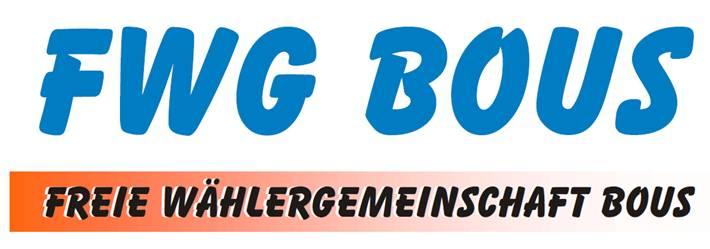 Einladung zur MitgliederversammlungAm Samstag, den 19. Januar 2019 um 10.00 Uhr, findet im Atelier No 19,  in Bous, unsere ordentliche Mitgliederversammlung statt.Laut Satzung wird nach zwei Jahren der Vorstand neu gewählt.Außerdem steht die Beschlussfassung zur Aufstellung der Wahlvorschläge (Listenwahl) für den Gemeinderat, am 26. Mai 2019, auf dem Programm.Tagesordnung:1. Eröffnung, Begrüßung und Totenehrung2. Feststellung der Beschlussfähigkeit3. Genehmigung der Tagesordnung4. Protokoll der letzten Mitgliederversammlung5. Bericht des 1. Vorsitzenden6. Bericht des Schatzmeisters7. Bericht der Kassenprüfung8. Aussprache zu o. g. Punkten9. Wahl des Versammlungsleiters10. Entlastung Vorstand11. Neuwahl des 1. Vorsitzenden - 1. stellvertretender Vorsitzender- 2. stellvertretender Vorsitzender- Schriftführer- Schatzmeister- Kassenprüfer- Pressewart- Beisitzer Frauen- und Tierschutzbeauftragte12. Wahl eines Wahlleiters mit Helfer zur Listenaufstellung13. Listenwahl für die Kommunalwahl (geheime Abstimmung)14. Beschlussfassung der Kandidaten für Kommunalwahl15. VerschiedenesJedes Mitglied hat die Möglichkeit Anträge zur Mitgliederversammlung zu stellen. Diese müssen schriftlich, mindestens 1 Woche vor Versammlungsbeginn, beim 1. Vorsitzenden eingereicht werden.Georg Hähl (1. Vorsitzender), Griesbornerstr. 81, 66359 Bous, Tel. 06834/3221